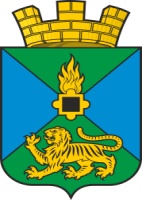 АДМИНИСТРАЦИЯ НОВОШАХТИНСКОГО ГОРОДСКОГО ПОСЕЛЕНИЯМИХАЙЛОВСКОГО МУНИЦИПАЛЬНОГО РАЙОНАПРИМОРСКОГО КРАЯ   П О С Т А Н О В Л Е Н И Е  29.09.2022 г.                                          пгт.Новошахтинский                                                 № 579Об утверждении муниципальной программы«Капитальный ремонт и ремонт автомобильных дорог общего пользования местного значения, дворовых территорий многоквартирных домов и проездов к дворовым  территориям многоквартирных домов населенных пунктов  Новошахтинского городского поселения на 2023-2025г.г.»Для улучшения технического состояния  улично-дорожной сети и повышения качества предоставления услуг населению, а также с целью предотвращения аварийных ситуаций на дорогах, руководствуясь Уставом Новошахтинского городского поселения  ПОСТАНОВЛЯЕТ:1. Утвердить муниципальную программу «Капитальный ремонт  и ремонт  объектов улично-дорожной сети Новошахтинского городского поселения на 2023-2025г.г.» (Прилагается).2. Настоящее постановление опубликовать в официальном издании Новошахтинского городского поселения Михайловского района Приморского края «Вестник Новошахтинского городского поселения» и на официальном сайте администрации в  информационно-телекоммуникационной сети Интернет.3. Контроль за исполнением постановления  оставляю за собой.Глава Новошахтинского городского поселения-                                    Глава администрации поселения                                                      О.Н.  ПеньковаМУНИЦИПАЛЬНАЯ ПРОГРАММА"КАПИТАЛЬНЫЙ РЕМОНТ И РЕМОНТ ОБЪЕКТОВ УЛИЧНО-ДОРОЖНОЙ СЕТИ НОВОШАХТИНСКОГО ГОРОДСКОГО ПОСЕЛЕНИЯНА  2023-2025г.г."Паспорт  муниципальной программы "Капитальный ремонт и ремонт объектов улично-дорожной сети Новошахтинского городского поселенияна 2023-2025г.г."Наименование программы: муниципальная программа «Капитальный ремонт и ремонт объектов улично-дорожной сети Новошахтинского городского поселения в 2023-2025г.г.  (далее Программа)Заказчик Программы: Администрация Новошахтинского городского поселения.Основные разработчики Программы: администрация Новошахтинского городского поселения.Основная цель Программы: Улучшение технического состояния   объектов улично-дорожной сети.Основные задачи Программы: Капитальный ремонт и ремонт объектов улично-дорожной сети Новошахтинского городского поселения.Сроки реализации Программы: 2023-2025гг.Исполнители основных мероприятий: Организации и предприятия, выигравшие конкурс на выполнение подрядных работ по капитальному ремонту и ремонту объектов коммунального значения и улично-дорожной сети.Объемы и источники финансирования Программы:Общий объем финансирования в 2023-2025году составляет– 74 837,92 тыс. руб., в том числе-  2023 г.- 48 487,92 тыс. руб., в том числе:- 41 370,445 тыс. руб. – бюджет Приморского края;- 7 117,475 тыс. руб.– бюджет Новошахтинского городского поселения.-  2024 г.- 12 950,00 тыс. руб., в том числе:- 5 940,00 тыс. руб. – бюджет Приморского края;- 7 010.00 – из бюджета Новошахтинского городского поселения.-  2025 г.- 13 400,00 тыс. руб., в том числе:- 5 940,00 тыс. руб. – бюджет Приморского края;- 7 460.00 – из бюджета Новошахтинского городского поселения.Контроль за исполнением Программы: Контроль за реализацией Программы осуществляется в установленном порядке администрацией городского поселения совместно с другими органами исполнительной власти.Ожидаемые конечные результаты реализации Программы: Повышение качества коммунальных услуг и качества среды проживания посредством внедрения прогрессивных технологий, обеспечивающих безопасность и комфортность проживания.1. СОДЕРЖАНИЕ ПРОБЛЕМЫ И ОБОСНОВАНИЕ НЕОБХОДИМОСТИ ЕЕРЕШЕНИЯ ПРОГРАММНЫМИ МЕТОДАМИОдним из главных критериев качества среды проживания является безопасное содержание улично-дорожной сети.Основные проблемы  заключаются в ветхом состоянии объектов улично-дорожной сети. Для проведения капитального ремонта и ремонта необходимы большие денежные затраты.В связи с недостаточным финансированием в последние годы вопросы по модернизации основных фондов, капитальному ремонту и ремонту улично-дорожной сети не решаются в необходимом объеме. Не хватает средств для качественного выполнения работ по капитальному ремонту и  ремоту объектов  улично-дорожной сети.Сегодня возникла необходимость комплексного подхода к решению задач выполнения работ по капитальному ремонту и ремонту объектов улично-дорожной сети. Необходимость применения программного подхода к решению проблемы предопределяет ее социально-экономический характер.2. ЦЕЛИ И ЗАДАЧИ ПРОГРАММЫДанная Программа направлена на повышение уровня комплексного капитального ремонта и ремонта объектов улично-дорожной сети Новошахтинского городского поселения в целях улучшения технического состояния объектов улично-дорожной сети   для обеспечения комфортных условий для проживания граждан.Задачами программы являются: Ремонт асфальтового покрытия автомобильных дорог по ул. Производственная, Советская, Юбилейная, пер. Восточный.Капитальный ремонт и ремонт асфальтовых покрытий дворовых территорий МКД. Устройство пешеходной дорожки по предписанию ГИБДД в 2020 г. Содержание дорог местного значения (подсыпка, грейдерование, очистка кюветов, уборка снега) в п. Новошахтинский и с. Павловка.Летнее содержание за счет средств дорожного фонда Приморского края бюджетам муниципальных образований Приморского края на содержание автомобильных дорог общего пользования местного значения на 2023 год (с. Павловка)Обустройство автомобильных дорог общего пользования местного значения в целях повышения безопасности дорожного движения (в том числе установка дорожных знаков, нанесение дорожной разметки. Устройство светофоров Т7 и ограждения в районе пешеходных переходов возле общеобразовательных учреждений.3. СРОК РЕАЛИЗАЦИИ ПРОГРАММЫСрок реализации Программы – 2023-2025гг.4. МЕХАНИЗМ РЕАЛИЗАЦИИ ПРОГРАММЫОрганизация исполнения, определение первоочередности выполнения мероприятий Программы возлагается на администрацию Новошахтинского городского поселения в соответствии с курируемыми направлениями.Итоги реализации программы подводятся в конце года в аналитических отчетах   администрации городского поселения в соответствии с курируемыми направлениями, с выводами степени достижения целей и необходимости корректировки Программы.В целях достижения открытости хода выполнения Программы будут использованы следующие способы: два раза в год подготовка сводного аналитического отчета о ходе реализации Программы. Это позволит решить следующие задачи:- оценка эффективности полученных результатов;- выявление необходимости корректировки Программы на данном этапе и направление ее проведения.5. РЕСУРСНОЕ ОБЕСПЕЧЕНИЕ ПРОГРАММЫ. ОБЪЕМЫ И ИСТОЧНИКИ ФИНАНСИРОВАНИЯФинансирование Программы осуществляется за счет средств местного бюджета.Общий объем финансирования в 2023-2025году составляет– 74 837,92 тыс. руб., в том числе-  2023 г.- 48 487,92 тыс. руб., в том числе:- 41 370,445 тыс. руб. – бюджет Приморского края;- 7 117,475 тыс. руб.– бюджет Новошахтинского городского поселения.-  2024 г.- 12 950,00 тыс. руб., в том числе:- 5 940,00 тыс. руб. – бюджет Приморского края;- 7 010.00 – из бюджета Новошахтинского городского поселения.-  2025 г.- 13 400,00 тыс. руб., в том числе:- 5 940,00 тыс. руб. – бюджет Приморского края;- 7 460.00 – из бюджета Новошахтинского городского поселения.6. ОЖИДАЕМЫЕ КОНЕЧНЫЕ РЕЗУЛЬТАТЫВыполнение Программы будет способствовать дальнейшему созданию благоприятных условий для решения социальных проблем.По результатам исполнения Программы предполагается повышение комфортности проживания граждан на территории Новошахтинского городского поселения, улучшение технического состояния объектов улично-дорожной сети. Ремонт дорожного полотна, устройство пешеходной дорожки, подсыпка и грейдерование дорог, уборка снега и противогололедная обработка автодорог местного значения, установка дорожных знаков приведет к безаварийному передвижению транспортных средств по дорогам поселения. Приложениек муниципальной программе "Капитальныйремонт объектов   улично-дорожной сетиНовошахтинского городского поселенияв 2023-2025 гг."ФИНАНСИРОВАНИЕ ОБЪЕКТОВ,ПРЕДУСМОТРЕННЫХ МУНИЦИПАЛЬНОЙ ПРОГРАММОЙ"КАПИТАЛЬНЫЙ РЕМОНТ И РЕМОНТ ОБЪЕКТОВ  УЛИЧНО-ДОРОЖНОЙ СЕТИ НОВОШАХТИНСКОГО ГОРОДСКОГО ПОСЕЛЕНИЯ НА 2023-2025 гг."УТВЕРЖДЕНАпостановлением администрации  Новошахтинского городского поселенияот  29.09.2022г.  № 579Nп/пНаименование объектов2023 год2024 год2025годNп/пНаименование объектовNп/пНаименование объектов тыс. руб.тыс. руб.  тыс. руб.  11.Ремонт асфальтового покрытия автомобильных дорог общего пользования Новошахтинского городского поселения всегов том числе:- бюджет Приморского края- бюджет Новошахтинского городского поселения30 434,8430 130,49304,356 000,005 940.0060,006 000,05 940.0060,0022.Содержание дорог местного значения (подсыпка, грейдерование, очистка кюветов, уборка снега) в п. Новошахтинский и с. Павловка.в том числе:- бюджет Приморского края- бюджет Новошахтинского городского поселения  15 453,0811 239,955 4 213,534 550,004 600,0033.Ремонт асфальтовых покрытий дворовых территорий МКД. 1 500,01 600,01 700,044.Обустройство автомобильных дорог общего пользования местного значения в целях повышения безопасности дорожного движения(в том числе установка дорожных знаков, нанесение дорожной разметки).600,0300,0600,05.Паспортизация дорог местного значения Новошахтинского городского поселения, проект устройства автомобильных дорог в районе ИЖС500,0500,00500,0Итого:                             74 837,92в том числе:- бюджет Приморского края- бюджет Новошахтинского городского поселения                                          48 487,9241 370,4457 117,47512 950,005 940.007 010,0013 400,005 940.007 460,00